                    5. razred             11. 5.  –  15. 5. 20205. a5. a5. bslovenščinaPonovi vse o samostalniku (Gradim, 2. del, str. 18 – 31.) in si oglej posnetek na spletni povezavi https://www.youtube.com/watch?v=j9X-4yrNdHA   (ctrl+ klik na povezavo).Reši naloge v Gradim, 2. del - (str. 41- 47). Vse naloge preveri s pomočjo spletne povezave:               https://www.devetletka.net/index.php?r=downloadMaterial&id=1569&file=     (ctrl+klik na povezavo)  -  rešitve so na str. 19V berilu, na str. 126, 127 preberi pravljico o miški z velikimi očmi. Reši naloge (na modri podlagi). Ustno obnovi pravljico svojim domačim. Oglej si značilnosti pravljice (glej priponko spodaj).Ponovno boš pregledal besedilo opisa svoje rastline, ki si ga sestavil v 3. tednu učenja doma. Posredoval mi ga boš v ocenjevanje (navodila in kriterij ocenjevanja posredujem po e-pošti).Ponovi vse o samostalniku (Gradim, 2. del, str. 18 – 31.) in si oglej posnetek na spletni povezavi https://www.youtube.com/watch?v=j9X-4yrNdHA   (ctrl+ klik na povezavo).Reši naloge v Gradim, 2. del - (str. 41- 47). Vse naloge preveri s pomočjo spletne povezave:               https://www.devetletka.net/index.php?r=downloadMaterial&id=1569&file=     (ctrl+klik na povezavo)  -  rešitve so na str. 19V berilu, na str. 126, 127 preberi pravljico o miški z velikimi očmi. Reši naloge (na modri podlagi). Ustno obnovi pravljico svojim domačim. Oglej si značilnosti pravljice (glej priponko spodaj).Ponovno boš pregledal besedilo opisa svoje rastline, ki si ga sestavil v 3. tednu učenja doma. Posredoval mi ga boš v ocenjevanje (navodila in kriterij ocenjevanja posredujem po e-pošti).Ponovi vse o samostalniku (Gradim, 2. del, str. 18 – 31.) in si oglej posnetek na spletni povezavi https://www.youtube.com/watch?v=j9X-4yrNdHA   (ctrl+ klik na povezavo).Reši naloge v Gradim, 2. del - (str. 41- 47). Vse naloge preveri s pomočjo spletne povezave:               https://www.devetletka.net/index.php?r=downloadMaterial&id=1569&file=     (ctrl+klik na povezavo)  -  rešitve so na str. 19V berilu, na str. 126, 127 preberi pravljico o miški z velikimi očmi. Reši naloge (na modri podlagi). Ustno obnovi pravljico svojim domačim. Oglej si značilnosti pravljice (glej priponko spodaj).Ponovno boš pregledal besedilo opisa svoje rastline, ki si ga sestavil v 3. tednu učenja doma. Posredoval mi ga boš v ocenjevanje (navodila in kriterij ocenjevanja posredujem po e-pošti).matematikaOpravil si ocenjevanje znanja. Napiši še popravo (vse napačno rešene naloge reši pravilno v zvezek).Pozorno preglej učno snov v U, str. 108 in 109. Reši naloge v zvezek.Reši naloge v DZ 2, str. 83 – 87. Zapomni si:  PROSTORNINO, ki jo zavzemajo tekočine izražamo v hl, l, dl, cl, ml.1 deciliter = 1 dℓ - je približna prostornina skodelice kave1 liter = 1 ℓ - je prostornina mleka v tetrapaku1 hektoliter = 1 hℓ - je približna prostornina soda za sok ali vinoPretvarjanje enot za prostornino:       1ℓ = 10 dℓ 1 hℓ = 100 ℓ = 1 000 dℓ1 dl=10 cl = 100 ml       1 cl=10 ml       1l = 1000 ml(Bodi pozoren: ko pretvarjamo večjo enoto v manjšo – množimo; ko pretvarjamo manjšo enoto v večjo – delimo).Opravil si ocenjevanje znanja. Napiši še popravo (vse napačno rešene naloge reši pravilno v zvezek).Pozorno preglej učno snov v U, str. 108 in 109. Reši naloge v zvezek.Reši naloge v DZ 2, str. 83 – 87. Zapomni si:  PROSTORNINO, ki jo zavzemajo tekočine izražamo v hl, l, dl, cl, ml.1 deciliter = 1 dℓ - je približna prostornina skodelice kave1 liter = 1 ℓ - je prostornina mleka v tetrapaku1 hektoliter = 1 hℓ - je približna prostornina soda za sok ali vinoPretvarjanje enot za prostornino:       1ℓ = 10 dℓ 1 hℓ = 100 ℓ = 1 000 dℓ1 dl=10 cl = 100 ml       1 cl=10 ml       1l = 1000 ml(Bodi pozoren: ko pretvarjamo večjo enoto v manjšo – množimo; ko pretvarjamo manjšo enoto v večjo – delimo).Opravil si ocenjevanje znanja. Napiši še popravo (vse napačno rešene naloge reši pravilno v zvezek).Pozorno preglej učno snov v U, str. 108 in 109. Reši naloge v zvezek.Reši naloge v DZ 2, str. 83 – 87. Zapomni si:  PROSTORNINO, ki jo zavzemajo tekočine izražamo v hl, l, dl, cl, ml.1 deciliter = 1 dℓ - je približna prostornina skodelice kave1 liter = 1 ℓ - je prostornina mleka v tetrapaku1 hektoliter = 1 hℓ - je približna prostornina soda za sok ali vinoPretvarjanje enot za prostornino:       1ℓ = 10 dℓ 1 hℓ = 100 ℓ = 1 000 dℓ1 dl=10 cl = 100 ml       1 cl=10 ml       1l = 1000 ml(Bodi pozoren: ko pretvarjamo večjo enoto v manjšo – množimo; ko pretvarjamo manjšo enoto v večjo – delimo).tuji jezik angleščina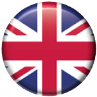 Klikni na spodnjo povezavo ali na gumb. https://padlet.com/marceltalt/tkym7vctii73Klikni na spodnjo povezavo ali na gumb. https://padlet.com/marceltalt/tkym7vctii73Klikni na spodnjo povezavo ali na gumb. https://padlet.com/marceltalt/tkym7vctii73likovna umetnostPotreboval boš različne koščke odsluženega blaga in različne koščke tkanin, škarje, lepilo in večjo papirnato ali kartonasto podlogo. Izdelal boš taktilno maketo svojega domišljijskega mesta. Taktilnost občutimo s tipanjem, zato je pomembno, da najdeš na otip čim več različnih vrst tkanin. Uporabiš lahko bombaž, vato, svilo, džins, volno, lan, … Kateri elementi tvorijo mesto? Ali lahko našteješ še kakšnega razen stavb, cest, pločnikov, zelenic, reke, jezera, gozdov?Razmisli, kakšno mesto si želiš ustvariti in katera vrsta tkanine bo predstavljala določeni element mesta, da bo mesto čim bolj berljivo. S tkanino boš na maketi poustvaril 5 elementov mesta: stavbe, zelene površine, ceste, reka, gozd. Izberi si 5 različnih vrst tkanin, pri čemer vsaka tkanina predstavlja posamezni element mest. Pri tem je zelo pomembno to, da so tkanine med seboj različne – barve niso pomembne, pomembna je tekstura! Pomagaj si s tem, da pri tipanju in določanju vrste tkanin zapreš oči in izbereš tiste tkanine, ki so na otip čim bolj različne.Z rezanjem tkanine in lepljenjem na podlogo poustvari maketo mesta. Ko končaš, na manjši list pripravi tudi legendo mesta – za to potrebuješ 5 manjših koščkov tkanine, ki ponazarjajo vsak element mesta, zraven pa zapiši, kaj katera tkanina pomeni.Svoje mesto predstavi staršem ali bratcu/sestrici, ki si bodo zavezali oči in se s tipanjem različnih vrst tekstila »sprehodili« po mestu, ki si ga ustvaril. S tipanjem in sprehajanjem po tujem mestu bodo ugotavljali, kje je prostor grajen, kje je zelenica, kje teče reka in kakšne so druge posebnosti tega mesta. Če brez težav ugotovijo, katera vrsta tkanine predstavlja kateri element mesta, si nalogo odlično opravil.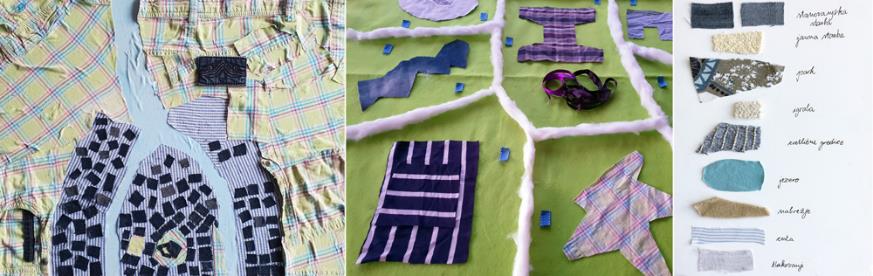 Potreboval boš različne koščke odsluženega blaga in različne koščke tkanin, škarje, lepilo in večjo papirnato ali kartonasto podlogo. Izdelal boš taktilno maketo svojega domišljijskega mesta. Taktilnost občutimo s tipanjem, zato je pomembno, da najdeš na otip čim več različnih vrst tkanin. Uporabiš lahko bombaž, vato, svilo, džins, volno, lan, … Kateri elementi tvorijo mesto? Ali lahko našteješ še kakšnega razen stavb, cest, pločnikov, zelenic, reke, jezera, gozdov?Razmisli, kakšno mesto si želiš ustvariti in katera vrsta tkanine bo predstavljala določeni element mesta, da bo mesto čim bolj berljivo. S tkanino boš na maketi poustvaril 5 elementov mesta: stavbe, zelene površine, ceste, reka, gozd. Izberi si 5 različnih vrst tkanin, pri čemer vsaka tkanina predstavlja posamezni element mest. Pri tem je zelo pomembno to, da so tkanine med seboj različne – barve niso pomembne, pomembna je tekstura! Pomagaj si s tem, da pri tipanju in določanju vrste tkanin zapreš oči in izbereš tiste tkanine, ki so na otip čim bolj različne.Z rezanjem tkanine in lepljenjem na podlogo poustvari maketo mesta. Ko končaš, na manjši list pripravi tudi legendo mesta – za to potrebuješ 5 manjših koščkov tkanine, ki ponazarjajo vsak element mesta, zraven pa zapiši, kaj katera tkanina pomeni.Svoje mesto predstavi staršem ali bratcu/sestrici, ki si bodo zavezali oči in se s tipanjem različnih vrst tekstila »sprehodili« po mestu, ki si ga ustvaril. S tipanjem in sprehajanjem po tujem mestu bodo ugotavljali, kje je prostor grajen, kje je zelenica, kje teče reka in kakšne so druge posebnosti tega mesta. Če brez težav ugotovijo, katera vrsta tkanine predstavlja kateri element mesta, si nalogo odlično opravil.Potreboval boš različne koščke odsluženega blaga in različne koščke tkanin, škarje, lepilo in večjo papirnato ali kartonasto podlogo. Izdelal boš taktilno maketo svojega domišljijskega mesta. Taktilnost občutimo s tipanjem, zato je pomembno, da najdeš na otip čim več različnih vrst tkanin. Uporabiš lahko bombaž, vato, svilo, džins, volno, lan, … Kateri elementi tvorijo mesto? Ali lahko našteješ še kakšnega razen stavb, cest, pločnikov, zelenic, reke, jezera, gozdov?Razmisli, kakšno mesto si želiš ustvariti in katera vrsta tkanine bo predstavljala določeni element mesta, da bo mesto čim bolj berljivo. S tkanino boš na maketi poustvaril 5 elementov mesta: stavbe, zelene površine, ceste, reka, gozd. Izberi si 5 različnih vrst tkanin, pri čemer vsaka tkanina predstavlja posamezni element mest. Pri tem je zelo pomembno to, da so tkanine med seboj različne – barve niso pomembne, pomembna je tekstura! Pomagaj si s tem, da pri tipanju in določanju vrste tkanin zapreš oči in izbereš tiste tkanine, ki so na otip čim bolj različne.Z rezanjem tkanine in lepljenjem na podlogo poustvari maketo mesta. Ko končaš, na manjši list pripravi tudi legendo mesta – za to potrebuješ 5 manjših koščkov tkanine, ki ponazarjajo vsak element mesta, zraven pa zapiši, kaj katera tkanina pomeni.Svoje mesto predstavi staršem ali bratcu/sestrici, ki si bodo zavezali oči in se s tipanjem različnih vrst tekstila »sprehodili« po mestu, ki si ga ustvaril. S tipanjem in sprehajanjem po tujem mestu bodo ugotavljali, kje je prostor grajen, kje je zelenica, kje teče reka in kakšne so druge posebnosti tega mesta. Če brez težav ugotovijo, katera vrsta tkanine predstavlja kateri element mesta, si nalogo odlično opravil.glasbena umetnostNa spletni povezavi poslušaj pesem Ribniška himna:  https://www.youtube.com/watch?v=ZAa-9ZOxzLI      (ctrl+klik na povezavo)  Po poslušanju odgovori na vprašanja. Vprašanja in odgovore zapiši v zvezek:-Kako poimenujemo pevski zbor, ki izvaja pesem? - Ali je pesem enoglasna ali večglasna? - Ali pesem prepeva le pevski zbor ali slišiš tudi petje solista? - Kakšna se ti zdi pesem po značaju: hitra, počasna, vesela, žalostna,…?Na spletni povezavi poslušaj pesem Ribniška himna:  https://www.youtube.com/watch?v=ZAa-9ZOxzLI      (ctrl+klik na povezavo)  Po poslušanju odgovori na vprašanja. Vprašanja in odgovore zapiši v zvezek:-Kako poimenujemo pevski zbor, ki izvaja pesem? - Ali je pesem enoglasna ali večglasna? - Ali pesem prepeva le pevski zbor ali slišiš tudi petje solista? - Kakšna se ti zdi pesem po značaju: hitra, počasna, vesela, žalostna,…?Na spletni povezavi poslušaj pesem Ribniška himna:  https://www.youtube.com/watch?v=ZAa-9ZOxzLI      (ctrl+klik na povezavo)  Po poslušanju odgovori na vprašanja. Vprašanja in odgovore zapiši v zvezek:-Kako poimenujemo pevski zbor, ki izvaja pesem? - Ali je pesem enoglasna ali večglasna? - Ali pesem prepeva le pevski zbor ali slišiš tudi petje solista? - Kakšna se ti zdi pesem po značaju: hitra, počasna, vesela, žalostna,…?družbaU, str. 54 - 56 (preberi, prepiši povzetek in ga še sam dopolni). Vse omenjene kraje, reke, kraške jame poišči na zemljevidu Slovenije.Ponovi vse o KRAŠKIH POJAVIH s pomočjo Power Pointa (glej priponko spodaj). Odgovori na vprašanja. Za utrjevanje znanja lahko pregleduješ slike, posnetke na spletni strani (www.Radovednih-pet.si  - 5. r- družba – interno gradivo– Raziskujem Slovenijo – Slovenske pokrajine), po predhodni prijavi.Preberi si o  OBPANONSKEM SVETU v U, str.  40-43 (Obriši šablono Slovenije in pobarvaj del, ki prikazuje omenjene pokrajine. Označi tudi tri večje predele ravninskega sveta (Mursko, Dravsko ter Krško ravnino). Prepiši si povzetek in slovarčka. Lahko si nalepiš/narišeš  še kakšno sliko krmnih ali industrijskih rastlin. Vse omenjene kraje v besedilu poišči na zemljevidu.Za utrditev znanja se lahko sprehodiš čez interaktivno gradivo Radovednih 5 (www.Radovednih-pet.si  - 5. r - družba – interno gradivo– Raziskujem Slovenijo – Slovenske pokrajine).Preberi si o  OBPANONSKEM SVETU v U, str.  40-43 (Obriši šablono Slovenije in pobarvaj del, ki prikazuje omenjene pokrajine. Označi tudi tri večje predele ravninskega sveta (Mursko, Dravsko ter Krško ravnino). Prepiši si povzetek in slovarčka. Lahko si nalepiš/narišeš  še kakšno sliko krmnih ali industrijskih rastlin. Vse omenjene kraje v besedilu poišči na zemljevidu.Za utrditev znanja se lahko sprehodiš čez interaktivno gradivo Radovednih 5 (www.Radovednih-pet.si  - 5. r - družba – interno gradivo– Raziskujem Slovenijo – Slovenske pokrajine).naravoslovje in tehnikaOpravil si ocenjevanje znanja. V zvezek napiši še popravo. Izdelal si plakat - KAKO VARUJEMO NARAVO ali ŠKODLJIVOST KAJENJA. Fotografiraj ga in mi fotografijo posreduj po e-pošti.Vadi za teoretični del Kolesarskega izpita (KOLESAR SIO).Opravil si ocenjevanje znanja. V zvezek napiši popravo. Izdelaj model ŽIČNICE / ŽERJAVA. Potreboval boš: 2 okrogli leseni palčki, vrvico, 2 manjši kartonski škatli, ravnilo, svinčnik, lepenkarski nož (PAZI NA VARNOST!) ali škarje, namesto šila pa boš luknjo naredil kar s konico kemičnega svinčnika. Vsa navodila so pripeta v priponki (Žičnica, navodila).Vadi za Kolesarski izpit (KOLESAR SIO).Opravil si ocenjevanje znanja. V zvezek napiši popravo. Izdelaj model ŽIČNICE / ŽERJAVA. Potreboval boš: 2 okrogli leseni palčki, vrvico, 2 manjši kartonski škatli, ravnilo, svinčnik, lepenkarski nož (PAZI NA VARNOST!) ali škarje, namesto šila pa boš luknjo naredil kar s konico kemičnega svinčnika. Vsa navodila so pripeta v priponki (Žičnica, navodila).Vadi za Kolesarski izpit (KOLESAR SIO).UOSPoskušaj izraziti svoje občutke ob situaciji, ki nas obdaja. Kako si občutil karanteno? Kakšen občutek je, če si cele dneve doma? S kakšnimi težavami se srečuješ ob učenju na daljavo? Kaj bi si želel, kaj pogrešaš, o čem si razmišljal, česa si želiš, kaj si se iz tega naučil? Kaj bi morali ljudje spremeniti v prihodnosti?Te svoje misli zapiši in jih preberi svojim domačim. O tem se pogovorite. Svoj zapis mi posreduj po e-pošti.Poskušaj izraziti svoje občutke ob situaciji, ki nas obdaja. Kako si občutil karanteno? Kakšen občutek je, če si cele dneve doma? S kakšnimi težavami se srečuješ ob učenju na daljavo? Kaj bi si želel, kaj pogrešaš, o čem si razmišljal, česa si želiš, kaj si se iz tega naučil? Kaj bi morali ljudje spremeniti v prihodnosti?Te svoje misli zapiši in jih preberi svojim domačim. O tem se pogovorite. Svoj zapis mi posreduj po e-pošti.Poskušaj izraziti svoje občutke ob situaciji, ki nas obdaja. Kako si občutil karanteno? Kakšen občutek je, če si cele dneve doma? S kakšnimi težavami se srečuješ ob učenju na daljavo? Kaj bi si želel, kaj pogrešaš, o čem si razmišljal, česa si želiš, kaj si se iz tega naučil? Kaj bi morali ljudje spremeniti v prihodnosti?Te svoje misli zapiši in jih preberi svojim domačim. O tem se pogovorite. Svoj zapis mi posreduj po e-pošti.športSprosti se ob  učenju plesa  ”foot shake dance challenge” z ogledom na spletni povezavi https://www.youtube.com/watch?v=KAO5M1aEDtE&fbclid=IwAR2M2or8e_oU0BdjaQ3cD_2n-vg80T7IeE908f4xSFt_Xfn79Tvqy_AdxtI&app=desktop      (ctrl+klik na povezavo)               To je nožni ples tapkanja stopal v paru, ki se pleše čedalje hitreje. Izberi si nekoga za ples in zaplešita, zabavno bo.RAZTEZNE IN KREPILNE GIMNASTIČNE VAJE izvajaj  tako, kot je prikazano na povezavi:                                                      https://www.youtube.com/watch?v=oc4QS2USKmk       (ctrl+klik na povezavo)Športna vadba po tvoji izbiri: kolesari, rolaj, potiskaj skiro, …Sprosti se ob  učenju plesa  ”foot shake dance challenge” z ogledom na spletni povezavi https://www.youtube.com/watch?v=KAO5M1aEDtE&fbclid=IwAR2M2or8e_oU0BdjaQ3cD_2n-vg80T7IeE908f4xSFt_Xfn79Tvqy_AdxtI&app=desktop      (ctrl+klik na povezavo)               To je nožni ples tapkanja stopal v paru, ki se pleše čedalje hitreje. Izberi si nekoga za ples in zaplešita, zabavno bo.RAZTEZNE IN KREPILNE GIMNASTIČNE VAJE izvajaj  tako, kot je prikazano na povezavi:                                                      https://www.youtube.com/watch?v=oc4QS2USKmk       (ctrl+klik na povezavo)Športna vadba po tvoji izbiri: kolesari, rolaj, potiskaj skiro, …Sprosti se ob  učenju plesa  ”foot shake dance challenge” z ogledom na spletni povezavi https://www.youtube.com/watch?v=KAO5M1aEDtE&fbclid=IwAR2M2or8e_oU0BdjaQ3cD_2n-vg80T7IeE908f4xSFt_Xfn79Tvqy_AdxtI&app=desktop      (ctrl+klik na povezavo)               To je nožni ples tapkanja stopal v paru, ki se pleše čedalje hitreje. Izberi si nekoga za ples in zaplešita, zabavno bo.RAZTEZNE IN KREPILNE GIMNASTIČNE VAJE izvajaj  tako, kot je prikazano na povezavi:                                                      https://www.youtube.com/watch?v=oc4QS2USKmk       (ctrl+klik na povezavo)Športna vadba po tvoji izbiri: kolesari, rolaj, potiskaj skiro, …Gospodinjstvo    9.T13.5.2020; 2 uri  5.aNega in vzdrževanje tekstilnih izdelkovVsa oblačila,ki jih kupimo v trgovini, so označena z všitimi in visečimi etiketami. Na njih so zapisani podatki in simboli, ki nam povedo, kako moramo za oblačila skrbeti, da ostanejo lepa in jih lahko dolgo uporabljamo,- Naloga: V svoji omari poišči tri različna oblačila in si oglej njihove všite etikete. Na listu papirja s s svojimi besedami opiši način vzdrževanja za vsakega od njih. Kaj pomenijo posamezni simboli, si oglej v učbeniku na str. 70 (razpredelnica)* Nekateri učenci še niso poslali prejšnje naloge, ki naj bi jo ocenila. Prosim, da si ponovno natančno preberejo navodila za delo in jih upoštevajo, saj nalog za delanje popravkov ne bom več vračala. Svoje izdelke  pošljite čimprej!Nega in vzdrževanje tekstilnih izdelkovVsa oblačila,ki jih kupimo v trgovini, so označena z všitimi in visečimi etiketami. Na njih so zapisani podatki in simboli, ki nam povedo, kako moramo za oblačila skrbeti, da ostanejo lepa in jih lahko dolgo uporabljamo,- Naloga: V svoji omari poišči tri različna oblačila in si oglej njihove všite etikete. Na listu papirja s s svojimi besedami opiši način vzdrževanja za vsakega od njih. Kaj pomenijo posamezni simboli, si oglej v učbeniku na str. 70 (razpredelnica)* Nekateri učenci še niso poslali prejšnje naloge, ki naj bi jo ocenila. Prosim, da si ponovno natančno preberejo navodila za delo in jih upoštevajo, saj nalog za delanje popravkov ne bom več vračala. Svoje izdelke  pošljite čimprej!Nega in vzdrževanje tekstilnih izdelkovVsa oblačila,ki jih kupimo v trgovini, so označena z všitimi in visečimi etiketami. Na njih so zapisani podatki in simboli, ki nam povedo, kako moramo za oblačila skrbeti, da ostanejo lepa in jih lahko dolgo uporabljamo,- Naloga: V svoji omari poišči tri različna oblačila in si oglej njihove všite etikete. Na listu papirja s s svojimi besedami opiši način vzdrževanja za vsakega od njih. Kaj pomenijo posamezni simboli, si oglej v učbeniku na str. 70 (razpredelnica)* Nekateri učenci še niso poslali prejšnje naloge, ki naj bi jo ocenila. Prosim, da si ponovno natančno preberejo navodila za delo in jih upoštevajo, saj nalog za delanje popravkov ne bom več vračala. Svoje izdelke  pošljite čimprej!neobvezni izbirni predmetNIP – Računalništvo Utrjevanje znanjaZelo malo učencev mi je oddalo nalogo prejšnjega tedna. Ta naloga je utrjevanje pred ocenjevanjem znanja. Podrobna navodila najdeš v Teamsu NIP Računalništvo 5. in 6. razred. Če vam ne gre, mi pišite.Rešite učni list 56r_nipRAC_utrjevanje_znanja.doc. Rešitve mi pošlji na e-naslov mateja.lesjak@osferdavesela.si.NIP – Računalništvo Utrjevanje znanjaZelo malo učencev mi je oddalo nalogo prejšnjega tedna. Ta naloga je utrjevanje pred ocenjevanjem znanja. Podrobna navodila najdeš v Teamsu NIP Računalništvo 5. in 6. razred. Če vam ne gre, mi pišite.Rešite učni list 56r_nipRAC_utrjevanje_znanja.doc. Rešitve mi pošlji na e-naslov mateja.lesjak@osferdavesela.si.NIP – Računalništvo Utrjevanje znanjaZelo malo učencev mi je oddalo nalogo prejšnjega tedna. Ta naloga je utrjevanje pred ocenjevanjem znanja. Podrobna navodila najdeš v Teamsu NIP Računalništvo 5. in 6. razred. Če vam ne gre, mi pišite.Rešite učni list 56r_nipRAC_utrjevanje_znanja.doc. Rešitve mi pošlji na e-naslov mateja.lesjak@osferdavesela.si.neobvezni izbirni predmetnemščinaura: Reši učni list. https://drive.google.com/file/d/1IX4T882BWBcHDfYN_G6fqVBrVoaWK9gn/view?usp=sharingPomagaj si z zvezkom, tudi rešitve piši v zvezek (če imaš to možnost, pa si UL lahko natisneš). Rešitve bomo v naslednjem tednu skupaj pregledali ali pa jih boste še dobili.ura: Pripravljaj se na ustno ocenjevanje znanja. Če še nisi napisal/-a besedila za govorni nastop in ga poslal/-a učiteljici, to naredi sedaj. Sicer pa je ura namenjena morebitnim popravkom tega besedila, branju in vadenju izgovorjave. Besedilo večkrat preberi. Posnemi se in učiteljici pošlji posnetek branja ali pa se z njo dogovori za videoklic, kjer ji boš prebral/-a besedilo in s tem vadil/-a pravilno izgovorjavo. ura: Reši učni list. https://drive.google.com/file/d/1IX4T882BWBcHDfYN_G6fqVBrVoaWK9gn/view?usp=sharingPomagaj si z zvezkom, tudi rešitve piši v zvezek (če imaš to možnost, pa si UL lahko natisneš). Rešitve bomo v naslednjem tednu skupaj pregledali ali pa jih boste še dobili.ura: Pripravljaj se na ustno ocenjevanje znanja. Če še nisi napisal/-a besedila za govorni nastop in ga poslal/-a učiteljici, to naredi sedaj. Sicer pa je ura namenjena morebitnim popravkom tega besedila, branju in vadenju izgovorjave. Besedilo večkrat preberi. Posnemi se in učiteljici pošlji posnetek branja ali pa se z njo dogovori za videoklic, kjer ji boš prebral/-a besedilo in s tem vadil/-a pravilno izgovorjavo. ura: Reši učni list. https://drive.google.com/file/d/1IX4T882BWBcHDfYN_G6fqVBrVoaWK9gn/view?usp=sharingPomagaj si z zvezkom, tudi rešitve piši v zvezek (če imaš to možnost, pa si UL lahko natisneš). Rešitve bomo v naslednjem tednu skupaj pregledali ali pa jih boste še dobili.ura: Pripravljaj se na ustno ocenjevanje znanja. Če še nisi napisal/-a besedila za govorni nastop in ga poslal/-a učiteljici, to naredi sedaj. Sicer pa je ura namenjena morebitnim popravkom tega besedila, branju in vadenju izgovorjave. Besedilo večkrat preberi. Posnemi se in učiteljici pošlji posnetek branja ali pa se z njo dogovori za videoklic, kjer ji boš prebral/-a besedilo in s tem vadil/-a pravilno izgovorjavo. NIP -  ŠPORT 4.-5.r.Ura: ODBOJKA: Spodnji SERVIS (ponovi in utrjuj).naredi ogrevanje s hojo in tekom,opravi gimnastične vaje kot v šoli,ponovi položaj za spodnji servis, pazi na pravilno postavitev rok, izteg rok za žogo, postavitev nog. Vajo vadi sam  in  ob steno.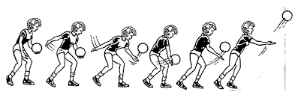 Ura: ODBOJKA: Spodnji SERVIS (ponovi in utrjuj).naredi ogrevanje s hojo in tekom,opravi gimnastične vaje kot v šoli,ponovi položaj za spodnji servis, pazi na pravilno postavitev rok, izteg rok za žogo, postavitev nog. Vajo vadi sam  in  ob steno.Ura: ODBOJKA: Spodnji SERVIS (ponovi in utrjuj).naredi ogrevanje s hojo in tekom,opravi gimnastične vaje kot v šoli,ponovi položaj za spodnji servis, pazi na pravilno postavitev rok, izteg rok za žogo, postavitev nog. Vajo vadi sam  in  ob steno.neobvezni izbirni predmetNTEIzdelajte zabavne igre Pripomočki:prazna plastenka (voda, mehčalec, mleko), šilo ali debelejši žebelj, škarje, flomastri, papir, lepilo, slamica, stiroporne kroglice ali pinkponk žogicaLebdeča žogicaPostopek izdelaveS škarjami previdno odrežite zgornji del plastenke. Poravnajte robove ali oblikujte po svoji želji. V zamašek naredite luknjo s šilom/žebljem. Luknjo povečajte za debelino slamice. Zamašek naj vam prevrtajo starši, da se ne boste poškodovali. Slamico vstavite v zamašek in v posodo položite stiroporno kroglico, lahko tudi več. Če nimate kroglic, narežite različne figure iz papirnate serviete. Deluje. Pihajte. Lovljenje žogice, čebele v cvet …Pripomočki:prazna plastenka (voda, mehčalec, mleko), 1 m vrvice, plastični zamašek/posodica kinder jajčka, škarje, flomastri, papir, lepilo Postopek izdelaveS škarjami odrežite zgornji del plastenke. Pazite, da se ne urežete. Poravnajte robove ali oblikujte po svoji želji. Oblikujte/okrasite odrezani del plastenke. Izdelajte pripomoček, ki ga boste lovili v plastenko. Izbira je vaša. Lahko preoblikujete kinder posodico v čebelo, lahko zamašek spremenite v kakšno žival, lahko iz debelejšega papirja izdelate čebelo … En konec vrvice pritrdite na figuro, ki jo boste lovili, drugi konec pa privijte skupaj z zamaškom na plastenko. Igra se lahko prične. Zgornji del plastenke držite v roki, figuro vržete v zrak in poskušate ujeti v posodo.  Če vam po nekaj poskusih ne uspe ujeti figure, skrajšajte vrvico in postopek ponovite. Priredite tekmovanje.Izdelka bosta ocenjena. Časa imate dovolj, zato delajte previdno in natančno.Izdelati morate obe igri. Časa imate 14 dni. Oba dela plastenke morate okrasiti/spremeniti v kakšno žival …  Fotografirajte izdelavo/postopek in končna izdelka pri igri. Na list skicirajte oba izdelka, zapišite potek dela. Napišite tudi, kaj vam je povzročalo težave in kaj vam je bilo všeč. Tudi to fotogafirajte in pošljite na moj e-naslov: marija.zajc@osferdavesela.si.Veliko veselja pri delu vam želim. Pazite na varnost.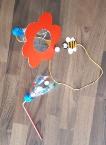 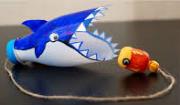 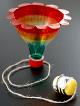 NTEIzdelajte zabavne igre Pripomočki:prazna plastenka (voda, mehčalec, mleko), šilo ali debelejši žebelj, škarje, flomastri, papir, lepilo, slamica, stiroporne kroglice ali pinkponk žogicaLebdeča žogicaPostopek izdelaveS škarjami previdno odrežite zgornji del plastenke. Poravnajte robove ali oblikujte po svoji želji. V zamašek naredite luknjo s šilom/žebljem. Luknjo povečajte za debelino slamice. Zamašek naj vam prevrtajo starši, da se ne boste poškodovali. Slamico vstavite v zamašek in v posodo položite stiroporno kroglico, lahko tudi več. Če nimate kroglic, narežite različne figure iz papirnate serviete. Deluje. Pihajte. Lovljenje žogice, čebele v cvet …Pripomočki:prazna plastenka (voda, mehčalec, mleko), 1 m vrvice, plastični zamašek/posodica kinder jajčka, škarje, flomastri, papir, lepilo Postopek izdelaveS škarjami odrežite zgornji del plastenke. Pazite, da se ne urežete. Poravnajte robove ali oblikujte po svoji želji. Oblikujte/okrasite odrezani del plastenke. Izdelajte pripomoček, ki ga boste lovili v plastenko. Izbira je vaša. Lahko preoblikujete kinder posodico v čebelo, lahko zamašek spremenite v kakšno žival, lahko iz debelejšega papirja izdelate čebelo … En konec vrvice pritrdite na figuro, ki jo boste lovili, drugi konec pa privijte skupaj z zamaškom na plastenko. Igra se lahko prične. Zgornji del plastenke držite v roki, figuro vržete v zrak in poskušate ujeti v posodo.  Če vam po nekaj poskusih ne uspe ujeti figure, skrajšajte vrvico in postopek ponovite. Priredite tekmovanje.Izdelka bosta ocenjena. Časa imate dovolj, zato delajte previdno in natančno.Izdelati morate obe igri. Časa imate 14 dni. Oba dela plastenke morate okrasiti/spremeniti v kakšno žival …  Fotografirajte izdelavo/postopek in končna izdelka pri igri. Na list skicirajte oba izdelka, zapišite potek dela. Napišite tudi, kaj vam je povzročalo težave in kaj vam je bilo všeč. Tudi to fotogafirajte in pošljite na moj e-naslov: marija.zajc@osferdavesela.si.Veliko veselja pri delu vam želim. Pazite na varnost.NTEIzdelajte zabavne igre Pripomočki:prazna plastenka (voda, mehčalec, mleko), šilo ali debelejši žebelj, škarje, flomastri, papir, lepilo, slamica, stiroporne kroglice ali pinkponk žogicaLebdeča žogicaPostopek izdelaveS škarjami previdno odrežite zgornji del plastenke. Poravnajte robove ali oblikujte po svoji želji. V zamašek naredite luknjo s šilom/žebljem. Luknjo povečajte za debelino slamice. Zamašek naj vam prevrtajo starši, da se ne boste poškodovali. Slamico vstavite v zamašek in v posodo položite stiroporno kroglico, lahko tudi več. Če nimate kroglic, narežite različne figure iz papirnate serviete. Deluje. Pihajte. Lovljenje žogice, čebele v cvet …Pripomočki:prazna plastenka (voda, mehčalec, mleko), 1 m vrvice, plastični zamašek/posodica kinder jajčka, škarje, flomastri, papir, lepilo Postopek izdelaveS škarjami odrežite zgornji del plastenke. Pazite, da se ne urežete. Poravnajte robove ali oblikujte po svoji želji. Oblikujte/okrasite odrezani del plastenke. Izdelajte pripomoček, ki ga boste lovili v plastenko. Izbira je vaša. Lahko preoblikujete kinder posodico v čebelo, lahko zamašek spremenite v kakšno žival, lahko iz debelejšega papirja izdelate čebelo … En konec vrvice pritrdite na figuro, ki jo boste lovili, drugi konec pa privijte skupaj z zamaškom na plastenko. Igra se lahko prične. Zgornji del plastenke držite v roki, figuro vržete v zrak in poskušate ujeti v posodo.  Če vam po nekaj poskusih ne uspe ujeti figure, skrajšajte vrvico in postopek ponovite. Priredite tekmovanje.Izdelka bosta ocenjena. Časa imate dovolj, zato delajte previdno in natančno.Izdelati morate obe igri. Časa imate 14 dni. Oba dela plastenke morate okrasiti/spremeniti v kakšno žival …  Fotografirajte izdelavo/postopek in končna izdelka pri igri. Na list skicirajte oba izdelka, zapišite potek dela. Napišite tudi, kaj vam je povzročalo težave in kaj vam je bilo všeč. Tudi to fotogafirajte in pošljite na moj e-naslov: marija.zajc@osferdavesela.si.Veliko veselja pri delu vam želim. Pazite na varnost.